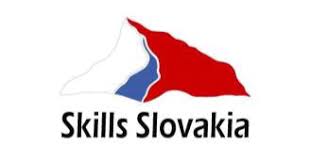 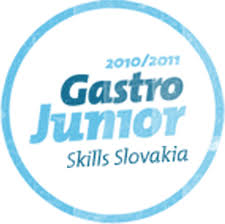 Slovenský zväz kuchárov a cukrárov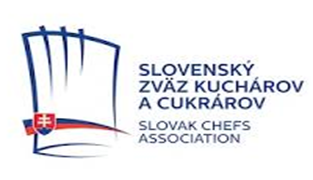 AŠTÁTNY INŠTITÚT ODBORNÉHO VZDELÁVANIA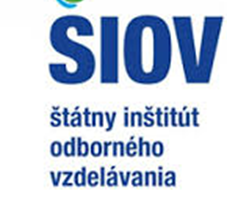 pod záštitouMINISTERSTVA ŠKOLSTVA, VEDY, VÝSKUMU A ŠPORTU SLOVENSKEJ REPUBLIKY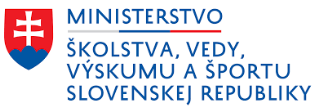 organizujú10. ročník semifinálového kola postupovej súťaže žiakov hotelových akadémií a stredných odborných škôlv odbore kuchár v školskom roku 2020/2021Skills Slovakia - Gastro JuniorMETRO CUP  KUCHÁROrganizátori súťaže: 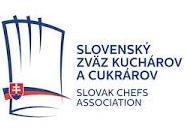 Slovenský zväz kuchárov a cukrárov                                      Gorkého 10, 811 01 Bratislava 1                                                                                              Štátny inštitút odborného vzdelávania                                         Bellova 54/A, 837 63 Bratislava 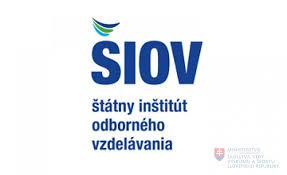 Kontaktné osoby: Slovenský zväz kuchárov a cukrárov: Ing. Zuzana Dúžeková  - generálna tajomníčka SZKC    		                                                                                                              szkc@szkc.sk			                                  Štátny inštitút odborného vzdelávania, Bratislava Ing. Vlasta Púchovská - Skills Slovakia puchovska@siov.sk                       Štátny inštitút odborného vzdelávania, Bratislava Eva Bugajová – Skills Slovakia   eva.bugajova@siov.sk Odborný garant súťaže:Slovenský zväz kuchárov a cukrárovZáštitu prevzalo:Ministerstvo školstva, vedy, výskumu a športu Slovenskej republiky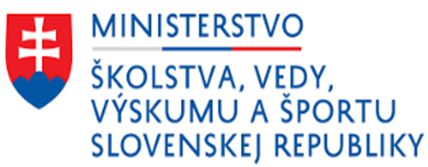 Generálny partner   METRO Cash & Carry SR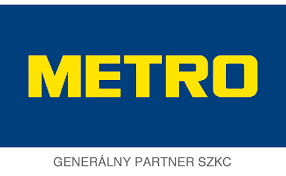 Hlavní  partneri:      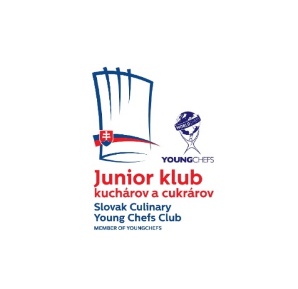 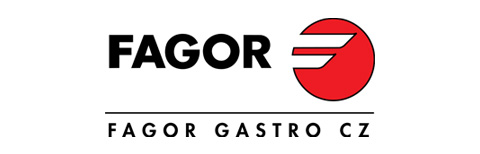 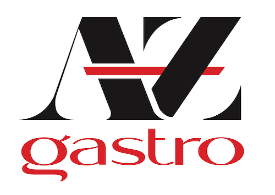       Junior klub SZKC        FAGOR  GASTRO CZ          AZ GASTRO  B. Bystrica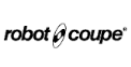 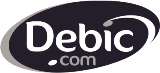 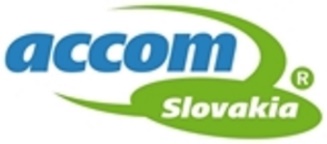 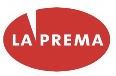 Partneri súťaže:                                                               PROPOZÍCIE SÚŤAŽEV súvislosti s ochorením COVID-19 je počas realizácie súťaží nevyhnutné dodržiavať akruálne  platné opatrenia Úradu verejného zdravotníctva SR a regionálnych úradov verejného zdravotníctva.  Z dôvodu rýchlo sa meniacej situácie  a opätovného vyhlásenia núdzového stavu sa uvedená  súťaž vyhlasuje predbežne a jej oficiálne vyhlásenie bude posúdené a sprocesované na základe ďalšieho vývoja v súvislosti s pandémiou, a to v čo najväčšom možnom predstihu pred samotným konaním súťaže.Podmienky prihlásenia:súťaže sa môžu zúčastniť žiaci hotelových akadémií a stredných odborných škôl v odbore      Kuchár – kuchárkaSúťažiaci musia v termíne  do 26.  novembra  2020 elektronicky zaslať na e-mail: szkc@szkc.sk  vyplnenú ZÁVÄZNÚ PRIHLÁŠKU , ktorá je zverejnená na portáli ŠIOV www.siov.sk/sutaze/Skills-Slovakia/Gastro a na www.szkc.sk Na semifinálové kolo spolu s prihláškou pošlite aj vyplnené tlačivo RECEPTÚRA súťažného pokrmu:Meno a priezvisko súťažiacehoNázov a úplnú adresu školyNázov jedlaIngrediencieKalkuláciu na 4 porciePísomnú prípravu – popisK receptúre priložte fotografiu hlavného jedlaŠtartovné vo výške 20,00 Eur vrátane DPH je potrebné uhradiť do 30 11. 2020  na účet SZKC:Bankové spojenie:VUB a.s. BratislavaČíslo účtu:85934012IBAN: SK6902000000000085934012BIC:    SUBASKBXVariabilný symbol 2020Správa pre adresáta:  meno a priezvisko súťažiacehoAk štartovné nebude uhradené v uvedenom termíne, súťažiaci nebude hodnotený v korešpondenčnom kole a do semifinále súťaže nepostúpi.Termín súťažeŠkolské kolá:         do 19 novembra  2020                     Semifinálové kolo    zaslanie podkladov:    26. novembra 2020                                     Vyhodnotenie:            05. decembra  2020Do semifinálového korešpondenčného kola   postupuje 16 súťažiacich, z ktorých následne komisia vyberie 6 najúspešnejších súťažiacich pre finálové kolo súťažeCeloštátne kolo:  Do celoštátneho kola postupuje 6 najúspešnejších súťažiacich zo semifinálového kola v danom odbore                                              21. januára 2021                             Veľtržné a kongresové centrum Incheba, Bratislava Miesto konania súťažeŠkolské koláHotelové akadémie a stredné odborné školy zamerané na odbor kuchárSemifinálové kolo:Slovenský zväz kuchárov a cukrárov – korešpondenčné koloCeloštátne KoloVýstavné a kongresové centrum Incheba a.s., Viedenská cesta 5, BratislavaPokyny k semifinálovému koluPísomná príprava:Každý odborný učiteľ popíše prácu svojho súťažiaceho žiaka v odbore kuchár, písomnú prípravu, kalkuláciu na 4 porcie a fotografiu hotového jedla zašle spolu s prihláškouPostupové zásady :Počet súťažiacich z jednej akadémie alebo školy je obmedzený na 1 žiakaKľúč k postupu do celoštátneho kola:Škola do súťaže prihlasuje víťaza školského kolaOdborná porota na základe zaslaných súťažných podkladov vyberie šestnásť súťažiacich z daného odboru, ktorí postúpia do semifinálového dištančného kola súťaže. Z nich následne vyberie šesť najúspešnejších  súťažiacich, - finalistov celoštátnej súťaže Rozhodnutie o  výbere súťažiacich do semifinále  a finále je nemenné. Víťazi semifinálového kola v danom odbore postúpia do celoštátneho – finálového  kola, kde sa stretne 6  súťažiacich PRACOVNÉ POKYNYHlavná surovina:                             Pstruh celý – chladený min. hmotnosť 350 g v surovom stave (na 1 porciu )(hodnotiť sa bude spracovanie, vrátane vyfiletovania, vykostenia .....)Všetky potrebné suroviny na prípravu súťažného pokrmu v semifinálovom kole, ako aj hlavnú surovinu si zabezpečí súťažiaci vo vlastnej réžiiPoznámka:Finálové kolo: MYSTERY BOX – všetky suroviny zabezpečuje organizátor súťažeSemifinálové kolo Súťažná úlohaPríprava  1 (slovom jednej ) porcie moderného teplého pokrmu  s prílohami Súťažiaci je povinný pripraviť jednu  porciu  jedla s využitím povinnej suroviny – pstruh celý chladený  . Základným mottom súťažnej úlohy je pripraviť jedlo s charakterom „Špecialita regiónu – v modernej úprave“, teda jedlo, ktoré vychádza z kulinárskych tradícii regiónu, z ktorého sa súťažiaci do súťaže prihlásil. To sa musí odraziť v spracovanej surovinovej kalkulácii.Technológia spracovania povinnej suroviny je súčasťou  súťažnej úlohy a je neoddeliteľnou technického hodnoteniaSúťažná úloha je zostavená so snahou vytvoriť cenovo prijateľné jedlo a prispieť k správnemu technologickému spracovaniu hlavnej surovinyKvalita tepelnej úpravy je základom spokojnosti hosťa; snaha o využívanie moderných pracovných postupov a kulinárskych úprav je predmetom záujmu hodnotiacich komisárov. Je to preto potrebné takisto zapracovať  do receptúry – technologického postupu Vytvorenie moderného slovenského jedla vyplýva zo sústavnej snahy o propagáciu slovenskej kuchyne. Vrcholová juniorská súťaž kuchárov chce týmto  prispieť k jej popularizácii a presadeniu v rámci medzinárodnej gastronómie .Všetky  suroviny si zabezpečia súťažiaci sami; ich výber je daný uprednostnením regionálnych surovín podľa vlastnej úvahy.Kritéria hodnotenia súťažných úloh v odbore KUCHÁRDodržiavanie gastronomických pravidiel  Kombinácia tepelných úpravDodržiavanie správnosti kalkulácieNápad, kreativita a ukladanie výrobkov Kompletnosť súťažného zadania Využitie surovín k zadanej téme Sezónnosť použitých surovínKombinácia surovínRôznorodosť tvarov výrobkovVáha a veľkosť výrobkov zodpovedajúca súťažnému zadaniuKombinácia a prirodzenosť fariebPoužitie a možnosť realizácie v praxiMinimalizovanie odpaduPrezentácia jedlaChuť pokrmu (bude zrejmá z kombinácie surovín)Celkový dojemKritéria hodnotenia vychádzajú zo smerníc WACSBodové hodnotenie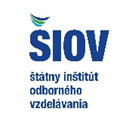 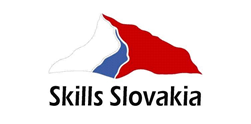 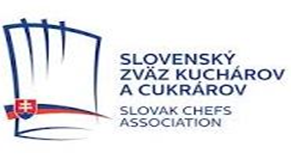 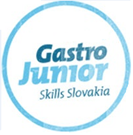 ZÁVÄZNÁ PRIHLÁŠKA SKILLS SLOVAKIA - GASTRO JUNIOR Bez podpísaného súhlasu dotknutej osoby je prihláška neplatná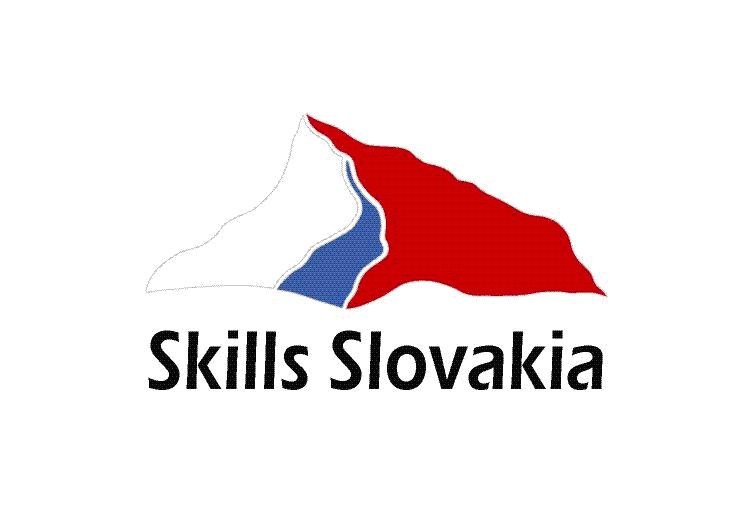 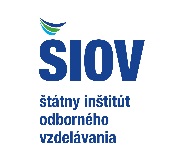 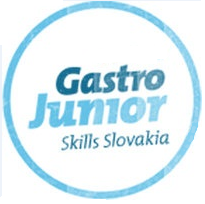 Receptúra súťažného pokrmukuchár 2020/2021Meno, priezvisko: ........................................................................................................Názov školy, adresa: ................................................................................................................................................................................................................................................................................Názov jedla: ...........................................................................................................................................................................................................................................................Ingrediencie:................................................................................................................................................................................................................................................................................................................................................................................................................................................................................................................................................................Kalkulácia (4 porcie):........................................................................................................................................................................................................................................................................................................................................................................................................................Postup (popis):...........................................................................................................................................................................................................................................................................................................................................................................................................................................................................................................................................................Dátum: ..........................................   + priložiť fotografiu  súťažného jedla Súťažná úlohaMaximálny Počet bodov Minimálny Počet bodov SpoluPoužitie surovín20      030Zostava pokrmu a technologické postupy , chuť10      050Prezentácia jedla10      020SPOLU100      0100METRO CUP – KUCHÁR                                    školský rok 2020 / 2021 ŠKOLSKÉ KOLO SEMIFINÁLOVÉ KOLO CELOŠTÁTNE KOLO    * vyznačte aktuálne kolo     Bol som  poučený o bezpečnosti pri práci a manipulácií s  elektrickým zariadením.SÚHLAS dotknutej osoby SO SPRACÚVANÍM OSOBNÝCH ÚDAJOVúčasť na  súťaží prevádzkovateľa  v zmysle čl. 6 ods. 1 písm. a) a čl. 7 Nariadenia Európskeho parlamentu a Rady (EÚ) 2016/679z 27. apríla 2016 o ochrane fyzických osôb pri spracúvaní osobných údajov a o voľnom pohybe takýchto údajov, ktorým sa zrušuje smernica 95/46/ES (všeobecné nariadenie o ochrane údajov) Súťažiaci: meno, priezvisko:______________________________________________________Bydlisko:	_____________________________________________________________	Kontaktné údaje (mail, telefón):_______________________________________________Názov zamestnávateľa / školy: 								_										_____________Meno a priezvisko osoby pripravujúcej súťažiaceho na súťaž:							______________________________Meno a priezvisko sprevádzajúcej osoby: 							svojim podpisom udeľujem prevádzkovateľovi   Slovenský zväz kuchárov a cukrárov,
IČO: 00584363, Gorkého 10, 811 01 Bratislava    (ďalej len: „prevádzkovateľ“) súhlas
so spracúvaním mojich osobných údajov pre účel: verejné vyhodnocovanie súťaží a ostatných vzdelávacích aktivít, vedenie evidencie súťažiacich, účastníkov vzdelávacích aktivít , vzájomná komunikácia s nimi, zasielanie informácii týkajúcich sa súťaže, vzdelávacej aktivity,  prípadného doplnenia alebo vysvetlenia podmienok súťaže, vzdelávacej aktivity  a to vo vyššie uvedenom rozsahu. Súhlasím                   NesúhlasímTento súhlas so spracúvaním osobných údajov je slobodne daným, konkrétnym, informovaným a jednoznačným prejavom mojej vôle, ktorý udeľujem na obdobie 3 roky od účasti  v súťaží Po uvedenej lehote budú Vaše osobné údaje mechanicky zlikvidované (skartované) a nebudú ďalej spracúvané v žiadnej databáze.Pred udelením súhlasu som bol/-a informovaný/-á o nasledujúcich skutočnostiach:moje osobné údaje nebudú poskytované príjemcom.moje osobné údaje, ktorých poskytnutie je dobrovoľné, budú uchovávané počas obdobia platnosti súhlasu a nebudú spracúvané na žiaden iný účel, než na ten, na ktorý boli získané.ako dotknutá osoba mám právo požadovať od prevádzkovateľa prístup k mojim osobným údajom, ktoré sa ma týkajú, právo na ich opravu alebo vymazanie alebo obmedzenie spracúvania, právo namietať proti spracúvaniu, ako aj právo na prenosnosť údajov. v odôvodnenom prípade mám ako dotknutá osoba právo podať sťažnosť dozornému orgánu, ktorým je Úrad na ochranu osobných údajov Slovenskej republiky.beriem na vedomie, že cezhraničný prenos mojich osobných do tretej krajiny sa neuskutočňuje.beriem na vedomie, že nedochádza k automatizovanému rozhodovaniu, vrátane profilovania. Z uvedeného podujatia budú zhotovované obrazové a zvukové záznamy v súlade s čl. 6 ods. 1 písm. f) Nariadenia EÚ o ochrane fyzických osôb pri spracúvaní osobných údajov. Bližšie informácie ohľadom spracúvania Vašich osobných údajov a Vášho práva namietať nájdete na www.szkc.sk, alebo nás kontaktujte na tel. č +421 903 217 212Svoje právo kedykoľvek odvolať súhlas, a to aj pred uplynutím doby, na ktorú bol tento súhlas udelený, môžem ako dotknutá osoba uplatniť nasledujúcimi spôsobmi:emailovou žiadosťou zaslanou na adresu: szkc@szkc.sktelefonicky (+421 903 217 212  alebo      zaslaním písomnej žiadosti na adresu sídla prevádzkovateľa s uvedením textu „GDPR                odvolanie súhlasu“ na obálke.Odvolanie súhlasu nemá vplyv na zákonnosť spracúvania vychádzajúceho zo súhlasu pred jeho odvolaním.V ........................ dňa: ...................................___________________________                                                                                 podpis dotknutej osoby - súťažiacehoV prípade akýchkoľvek otázok súvisiacich s ochranou Vašich osobných údajov vrátane uplatnenia Vašich práv v zmysle Nariadenia a zákona o ochrane osobných údajov Vás prosíme, aby ste kontaktovali nás alebo sa obráťte na našu zodpovednú osobu: PhDr.Jana Géciová, MBAemailová adresa: zodpovednaosoba@oou@gmail.com., telefón: +421 903 608 164 podľa Zmluvy o poskytnutí služieb